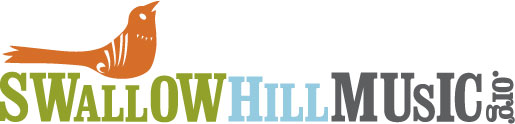 YOUNG SONGWRITERS COMPETITIONGUIDELINESEntry Forms are due on Friday, February 20 by 5PMMust include a recorded version of your song (on CD or file emailed)Must include typed lyricsGroups may have one to four membersSongs must be original and have lyricsMusic may be acoustic or electric, but cannot include synthesizers or sample tracks. Everything on the submitted recording must be able to be performed live.Selected entrants will be invited to perform live at Swallow Hill Music on Saturday, April 4, 2015.Selected performers will be notified by Wednesday, March 11, 2015.YOUNG SONGWRITERS COMPETITIONENTRY FORMSONGWRITER INFORMATION:Name of Songwriter(s):	Address:	City, St, Zip:	Main Contact’s Phone:	Email:	Age on May 2, 2014:	Grade:	 School:		Parent Name(s):	Parent Phone Number:	Parent Email:	PERFORMING GROUP:Name (if any):	Number in Group:	  Instruments (if any): 	Does your group need a: ___ Piano   ___Drum SetSONG:Name:	Genre:	This entry form, typed lyrics and the recorded song submitted to:	Swallow Hill Music	Attn: Cheri Gonzales	,   80210	cheri@swallowhillmusic.org